DEPARTAMENTO DE CONSTRUCCIONES METÁLICAS.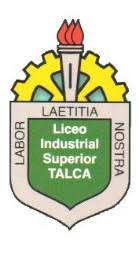 GUÍA DE TRABAJO. MÓDULO: Trazado de Partes y piezas en Construcciones Metálicas PROFESOR:  MANUEL ALARCÓN.R                          TERCERO MEDIO: D y E.Objetivo: Conocer los equipos y herramientas de trazado de la especialidad y cual es la importancia que tienen los EPP en el uso de estas.El trazado consiste en reproducir una superficie de una chapa o pieza, las cotas o referencias necesarias para desarrollar los procesos de fabricación de estructuras metálicas. En definitiva, es marcar sobre una chapa de acero la pieza que queremos conseguir.Actividad: A través del uso de tu computador o celular deberás realizar un listado de todas las herramientas, equipos e instrumentos que se utilizan en estructuras metálicas de acuerdo al proceso de trazado.Indica las normas de prevención que deberás considerar en su uso.Reconoce el impacto medioambiental que produce el uso de estos equipos e instrumentos.Identifica cuales son los EPP que se deben utilizar para la manipulación de estos instrumentos y equipos.Explica de forma breve según tu opinión ¿Cuál es la importancia del uso correcto de las herramientas y equipos de trazado de la especialidad?Dudas y recepción de guía desarrollada al correo:  alarconramirez.listal@gmail.com